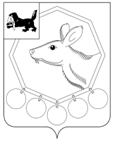 14.11. 2022г. № 185п/22РОССИЙСКАЯ ФЕДЕРАЦИЯИРКУТСКАЯ ОБЛАСТЬМУНИЦИПАЛЬНОЕ ОБРАЗОВАНИЕ«БАЯНДАЕВСКИЙ РАЙОН»АДМИНИСТРАЦИЯПОСТАНОВЛЕНИЕО ПРОГНОЗЕ СОЦИАЛЬНО - ЭКОНОМИЧЕСКОГО РАЗВИТИЯ МО «БАЯНДАЕВСКИЙ РАЙОН» НА 2023 ГОД И НА ПЕРИОД ДО 2025 ГОДА	В соответствии со ст. 184.2 Бюджетного кодекса Российской Федерации, Положением о бюджетном процессе в МО «Баяндаевский район», утвержденным Решением Думы от 27.07.2020г. № 10/1 (ред. от 04.02.2022 № 24/2), руководствуясь ст.35 Устава МО «Баяндаевский район»,  ПОСТАНОВЛЯЮ:Одобрить прогноз социально- экономического развития МО «Баяндаевский район» на 2023 и на период до 2025 года.Опубликовать настоящее постановление в газете «Заря» и разместить на официальном сайте МО «Баяндаевский район» в информационно- телекоммуникационной сети «Интернет».И.о. Мэра МО «Баяндаевский район»А.А. Борхонов.